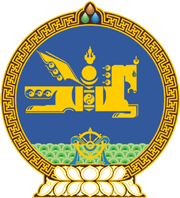 МОНГОЛ УЛСЫН ХУУЛЬ2019 оны 11 сарын 28 өдөр                                                                  Төрийн ордон, Улаанбаатар хот  ГААЛИЙН АЛБАН ТАТВАРЫГ   ХӨНГӨЛӨХ ТУХАЙ 	1 дүгээр зүйл.Дорноговь аймгийн Сайншанд сумын нутагт барих газрын тос боловсруулах үйлдвэрийн ажилчдын хотхоны барилга байгууламжийн үндсэн хөрөнгө бий болгоход шаардагдах, дотоодын үйлдвэрлэлээс хангах боломжгүй  импортоор оруулах барааны гаалийн албан татварыг 100 хувь хөнгөлсүгэй. 	2 дугаар зүйл.Энэ хуулийн 1 дүгээр зүйлд заасан барааны жагсаалтыг “Барааг тодорхойлох, кодлох уялдуулсан систем /БТКУС/”-ийн ангиллын дагуу Засгийн газар батална.	3 дугаар зүйл.Энэ хуулийг 2020 оны 01 дүгээр сарын 01-ний өдрөөс 2022 оны 12 дугаар сарын З1-ний өдөр хүртэл дагаж мөрдөнө.		МОНГОЛ УЛСЫН ИХ ХУРЛЫН ДАРГА				Г.ЗАНДАНШАТАР 